Dear Friends, colleagues, and supporters, It is the time of year we ask you to consider becoming a member or renewing your membership of the WWILD SVP Association Inc. Becoming a member is a nice way of showing support for WWILD, the people who access our services and the work we do. Please feel free to pass this to anyone you feel may be interested. Should I become a member of WWILD?Do you support the work WWILD does? Do you like having a say in how WWILD is run? 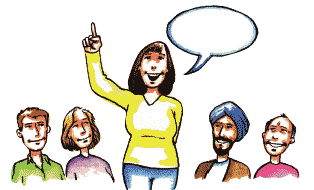 You can become a formal member. If you want to become a formal member you can fill in a membership form (We have included one with this letter). Becoming a formal member helps show your support for the work we do. What does a formal member do?Doesn’t have to do anything if they don’t want. Gets to vote at an AGM (including voting for who is on the management committee). Can become a member of the management committeeName:      Organization:      Address:      Telephone:      Email:      I support the work of the WWILD-SVP Assn. Inc. and its vision and goals.I consent to the above personal information being held by WWILD-SVP Assn Inc.Signature:__________________________		Date:     Payment Details (GST Inc.): 					    Payment method: Reciprocal (no cost)	 Concession/Student                      Direct Deposit (EFT) Individual ($10)	            Client (no cost)		                Cash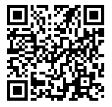 Organisation ($20)	 Donation                                        Cheque/money order  (N.B. When complete, this form is a tax invoice for accounting purposes)WWILD SVP Association Inc. Direct Deposit (EFT) Account name: WWILD Sexual Violence Prevention Association Inc.	BSB: 484-799Account number: 052935384Your Reference: _____________________________________